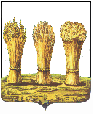 ПЕНЗЕНСКАЯ ГОРОДСКАЯ ДУМАРЕШЕНИЕ31.03.2017                                                                                                                         № 660-32/6О досрочном освобождении от должности аудитора Контрольно-счетной палаты города Пензы  На основании письменного заявления аудитора Контрольно-счетной палаты города Пензы М.В. Волныкиной, в соответствии с Федеральным законом от 07.02.2011 №6-ФЗ «Об общих принципах организации и деятельности контрольно-счетных органов субъектов Российской Федерации и муниципальных образований», руководствуясь статьей 22 Устава города Пензы,Пензенская  городская Дума решила:1. Досрочно освободить Волныкину Марину Вячеславовну от должности аудитора Контрольно-счетной палаты города Пензы 31 марта 2017 года.2. Настоящее решение вступает в силу со дня его принятия.Глава города                                                                                              В.П. Савельев